PEMERINTAH KABUPATEN LIMA PULUH KOTA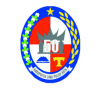 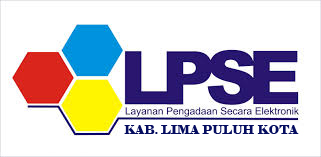 DINAS KOMUNIKASI DAN INFORMATIKALAYANAN PENGADAAN SECARA ELEKTRONIK Jln. Raya Negara KM. 7 Tanjung PatiWebsite: http://www.lpse.limapuluhkotakab.go.id e-mail: hdlpse50kota@gmail.comTATA CARA PENDAFTARAN PERUSAHAAN/PENYEDIADI LPSE KABUPATEN LIMA PULUH KOTA(pendaftaran cukup 1 kali)Mendaftar secara online:Buka website LPSE Kabupaten Lima Puluh Kota dengan alamat: http://www.lpse.limapuluhkotakab.go.idKlik pendaftaran penyediaMasukkan alamat email perusahaan dan isikan kode keamananKlik mendaftarCek email balasan dari sistem LPSEKlik link yang tertulis pada email balasanIsikan user id, password, nama perusahaan, dan data lainnyaKlik mendaftarMendaftar secara offline dengan datang langsung ke LPSE Kabupaten Lima Puluh Kota serta membawa berkas penunjang:Membawa Surat Kuasa, bagi pembawa dokumen selain Direktur/Pimpinan Perusahaan, dibawa oleh nama yang tercantum dalam surat kuasa untuk membawa dan ditandatangani oleh Direktur/Pimpinan Perusahaan;KTP Direktur/Pimpinan Perusahan (asli dan copy)NPWP Perusahan (asli dan copy)NIB/TDP (asli dan copy)SIUP/SIUJK/Ijin usaha sesuai bidang masing-masing (asli dan copy)Akta Pendirian dan Perubahannya (khusus PT sesuai UU no 40 Tahun 2007 tentang Perseorangan Terbatas beserta Pengesahannya dengan Keputusan Menteri Hukum dan HAM) (asli dan copy)Keterangan : semua copy dokumen dimasukkan ke dalam map:Map Merah Untuk PT Map Kuning untuk CV Map Hijau untuk yang lainnyaJadwal Verifikasi:Hari Senin s/d Kamis	: Pukul 09.00 – 15.30 Istirahat : 12.00 – 13.30Hari Jum’at		: Pukul 09.00 – 16.00 Istirahat : 11.30 – 13.30PENTING  UNTUK   DIPERHATIKAN :VERIFIKASI TIDAK DIPUNGUT BIAYACatatan:Satu orang hanya di perkenankan mewakili satu perusahaanPemasukan persyaratan/berkas verifikasi sampai dengan Jam 14.30 KETUA LPSETtdMIRA NINGSIH, ST, M.SiNIP. 19770306 200212 2 005